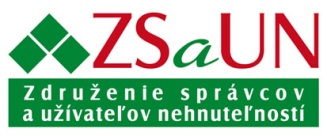 ZÁVÄZNÁ PRIHLÁŠKA ÚČASTNÍKAna 8. medzinárodnú konferenciu SPRÁVA BUDOV 2019Thermal Park Bešeňová v dňoch 10. - 12. apríla 2019Meno a priezvisko účastníka (názov spoločnosti)...................................................................................Adresa:.....................................................................................................................................................Telefón: ........................................................................  email: ..............................................................	IČO:...	   IČ DPH: 	......................................  DIČ: ...........	Za spoločnosť sa na konferencii zúčastní menovite:Meno a priezvisko, titul: ..........................................................................................................................Meno a priezvisko, titul: .........................................................................................................................Meno a priezvisko, titul: .........................................................................................................................Prehlasujeme, že máme záujem:Stať sa účastníkom konferencie  nečlen ZSaUN, (účastnícky poplatok 78 €) člen ZSaUN  (účastnícky poplatok 68 €)(za člena sa považuje ten, ktorý má pred konferenciou uhradené členské pre rok 2019) Účastnícky poplatok zahrňuje: občerstvenie - coffee break počas celej konferencie,2x obed (streda,štvrtok), 2x raut a spoločenský večer, Zborník prednášok  na CD.... počet účastníkov x účastnícky poplatok  v sume :            ..........€Objednávame si tlačený Zborník v sume 18 €/ks  				      ..........€Objednávame si učebnicu „SPRÁVCA BUDOV“ v sume 18 €/ks  		     	      ..........€Celkom (s DPH):							                    ..........€  Na základe prihlášky Vám bude zaslaná  faktúra. Prihlášku zaslať najneskôr do 30.3.2019.Pri úhrade prosíme vyplniť v rubrike Správa pre prijímateľa:  Meno a priezvisko účastníka  (alebo názov spoločnosti) V prípade, že sa konferencie nezúčastníte, poplatok sa nevracia.  Účastnícky poplatok sa hradí za konferenciu v celku. Ubytovanie si každý účastník hradí sám.  Pokyny : viď druhá strana prihlášky !!!Dňa: .......................................					...................................................			      podpisUbytovanie: Každý účastník si ubytovanie zabezpečuje sám pomocou PROMOKODU !!!Informácie ku promokódu (nová forma – online promokód):Účastník sa  nahlasuje prostredníctvom webovej stránky toho ktorého hotelahttps://hotelbesenova.sk/sk/https://galeriathermal.sk/sk/po otvorení stránky je potrebné zadať požadovaný termín a názov promokódu (následne sa zobrazí ponuka jednotlivých typov izieb s už nastavenými dohodnutými cenami)klasicky si účastník izbu vyberie a dá si ju záväzne zarezervovať. Následne účastníkovi prídu emailom detaily platby, ktorú je potrebné uhradiť. Všetko je to na FO. Ak na PO je potrebné dať do poznámky fakturačné údaje firmy a platbu odkliknúť na platbu bankovým prevodom.Názvy promokódov:VOCHB – promokód na Hotel Bešeňová***+   v termíne 10.-12.4.2019VOCGB – promokód na Hotel Galéria****        v termíne 10.-12.4.2019V prípade, že si chcete zabookovať aj pobyt na víkend (je to možné na základe dostupných kapacít v zachovaných dohodnutých cenách), je potrebné zadať niektorý z týchto promokódov:HB019 – 12.-14.4.2019 na Hotel Bešeňová***+GB019 – 12.-14.4.2019 na Hotel Galéria****Návratka – Otázky Každý účastník má možnosť vstúpiť do diskusie svojou otázkou či problémom, ktorý by mal byť na konferencii riešený. Ak máte otázku / problémový okruh /príp. návrh, ktorý by ste chceli, aby konferencia riešila, napíšte ho v krátkosti a zašlite do 01.03.2019 !!!!na adresu:  ZSaUN, Školská 23, 040 11 Košice , mailom:  zsaun@zsaun.sk,  voc@voc.skProblém/ Téma do diskusie: ..........................................................................................................................................................................................................................................................................................................................................................................................................................................................................................................................................................................................................................................................................................................................................................................................................................................................................................................................................Privítame účasť každého, kto by chcel prispieť aktívne k problémom správy budov.Taktiež  je možnosť  stať sa členom Združenia správcov a užívateľov nehnuteľností. Združenie sa snaží  hájiť záujmy správcov, ako aj zrovnoprávniť vzťahy medzi správcami a vlastníkmi, či užívateľmi nehnuteľností.Člen Združenia má zľavnený účastnícky poplatok na konferenciu. Stačí vyplniť prihlášku  – viď nižšie.Prihláška za člena ZSaUNTýmto prihlasujem spoločnosť/ osobu .......................................................................za člena ZSaUN Adresa: ........................................................................................................................IČO: ..............................................DIČ:....................................................................... Kontakt:  ..........................................   Mobil: ............................................................Počet spravovaných bytov: ................Poplatky:●  správca BD: zápisné: 100 € + členské na rok 2019: podľa počtu spravovaných bytov●  fyzická osoba: zápisné: 10 € + členské pre rok 2019: 2 €/mesačne = 24 €/ročnePoplatok bude uhradený na základe doručenej faktúry do konca  februára 2019!Podmienky členstva v Združení správcov a užívateľov nehnuteľností nájdete na www.zsaun.skV ............................ dňa ..................................................................................	pečiatka a podpis